常	州	市	文	明	办常	州	市	教	育	局常文明办〔2019〕3 号关于组织开展   2019   年“缤纷的冬日”系列活动的通知市各有关部门，各辖市（区）文明办、教育局（教育文体局、社会事业局），局属各学校：为落实立德树人根本任务，进一步丰富广大未成年人寒假精神文化生活，引导他们开展有益有趣、丰富精彩的假期活动，过一个健康、安全、文明、祥和的假期。现将 2019 年“缤纷的冬日”系列活动有关事项通知如下：一、活动时间以 2019 年寒假放假至春季开学阶段（第一周）为范围，重点围绕“春节”和“元宵”两大传统节日开展。二、活动宗旨围绕培育和践行社会主义核心价值观，广泛深入开展形式多样的文体娱乐、文化民俗、经典诵读、读书阅览、学礼行礼、社会公益、劳动实践、科技创新等活动，丰富广大未成年人节假日精神文化生活，引导他们在参与中传承文明、体验劳动、陶冶情操、强健体魄、提升素质，争做品德高尚、富有理想、文明有礼、全面发展的新一代常州人。三、主要内容一是广泛开展“我们的节日”主题活动。围绕春节、元宵， 突出“辞旧迎新、祝福美好”主题，组织开展“我家挂春联”（方案见附件二）、“争做非遗小传承人”活动(见常文明办[2018]31 号)，广泛开展灯会庙会、写送春联、非遗展示等节日文化活动， 推广节日文化文艺产品，深入普及节日知识，充分展示中华传统节日的丰富内涵和独特魅力，大力弘扬和传播中华优秀传统文化。二是广泛开展全民阅读活动。以党的十九大精神学生读本、中华传统美德故事、社会主义核心价值观推荐读物和中外优秀名著为重点，广泛开展中小学生寒假阅读系列活动（方案见附件三），教育引导中小学生读好书、好读书，鼓励开展亲子共读， 以读养德，以读明礼，传承传统美德，践行文明礼仪。三是广泛开展思想道德教育。深入开展美德少年学习宣传和新时代常州好少年推选宣传活动；突出文明旅游、文明交通、文明过节等重点，组织开展“八礼四仪”教育主题冬令营，引导中小学生在假期养成良好行为规范；发挥好学生志愿服务联盟作用，引导中小学生开展力所能及的志愿服务活动；着眼春季开学阶段，策划和组织好开学季文明礼仪教育集中活动。四是广泛开展安全自护教育。关注重点青少年群体、结合各地实际开展交通安全、消防安全、防盗防骗、灾害及野外自救、饮食卫生等方面的教育，增强青少年的安全意识，提高自我保护能力。用好校外普法基地和学法资源，开展丰富多彩的法制宣传教育。高度关注弱势青少年群体，关爱帮扶农村留守儿童、贫困家庭儿童、残疾儿童的生活。五是广泛开展体育健身活动。积极推动各类运动场馆和各级各类学校体育场馆向未成年人免费开放，因地制宜开展丰富多彩的体育健身活动。动员学校体育教师、社会体育工作者、高校青年志愿者主动深入城乡社区，组织未成年人开展各类体育健身活动。运用未成年人社会实践基地、乡村（城市）学校少年宫，精心设计体育健身活动项目，吸引中小学生踊跃参加。四、相关要求一是广泛发动，扎实推进。各地各有关部门要把开展“缤纷的冬日”活动作为加强未成年人思想道德建设的有力抓手，加强领导，扎实推进。教育、体育、文广新、团委、妇联、关工委等部门要明确任务，主动作为，确保活动顺利开展。要动员广大科普文艺工作者、教师志愿者、“五老”志愿者、返乡大学生等社会力量积极参与到这项活动中来，增强工作合力。要充分运用各级各类校内外活动场所教育资源，拓展未成年人寒假活动平台。二是贴近成长，务求实效。各地各有关部门要结合寒假特点和春节、元宵节庆特色，突出人文内涵、强化价值导向，精心设计青少年乐于参与、便于参与的活动项目。立足办得到、易操作、受欢迎，就近就便组织开展各类活动，努力使“缤纷的冬日”和“我们的节日”春节、元宵主题活动贴近未成年人寒假生活实际， 贴近家长和社会需求，以丰富多彩、充满活力的活动项目吸引更多的未成年人参与，赢得广大家长和全社会支持。三是周密安排，强化保障。要强化安全意识和责任意识，认真制定后勤保障、人流疏散、安保消防等工作预案，做到万无一失，确保各项活动安全顺利。公安、工商、文化等职能部门要深入实施“文化环保工程”，营造良好社会文化环境。新闻媒体要注意报道活动中涌现的新鲜经验和特色做法，充分反映未成年人丰富多彩的寒假生活，精彩呈现春节、元宵期间喜庆、欢乐、祥和的社会氛围。附件：1. 2019 年“缤纷的冬日”重点活动汇总表；2．2019 年“我们的节日•春节——我家挂春联” 活动方案；2019 年常州市中小学生寒假阅读系列活动方案；2019 年“青果在线学校”寒假活动安排。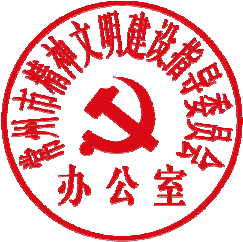 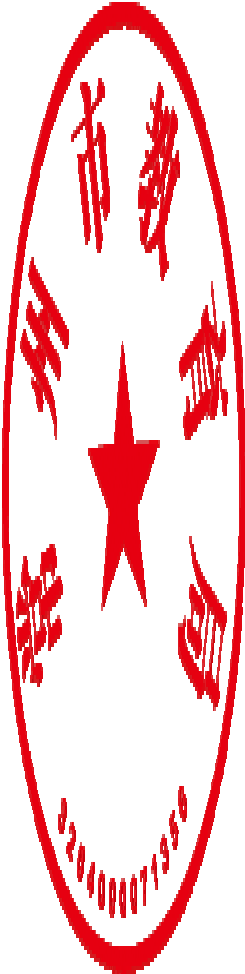 附件 12019 年“缤纷的冬日”重点活动汇总表— 6 —注：此表所列活动仅为面向至少一个辖市（区）以上范围。— 7 —附件 22019 年常州市“我们的节日•春节——我家挂春联”主题活动方案为认真贯彻落实党的十九大精神，进一步落实“育新人”的使命任务，大力弘扬中华优秀传统文化，举办有仪式感的传统节日活动，充实全市广大未成年人精神文化生活，经研究，决定在2019 年春节前后组织开展“我们的节日•春节——我家挂春联” 主题活动。现制定如下方案：一、活动组织本次活动由是市文明办、教育局、文广新局、文联、新华日报社常州分社共同主办。活动日常联络工作由新华日报社常州分社负责。联系人：赵家玮，电话：13776836580。二、参与对象全市各中小学（含职业学校）在校学生均可参与。三、活动主题围绕培育和践行社会主义核心价值观，迎接新中国成立 70 周年，突出春节辞旧迎新、阖家团圆主题，组织广大未成年人通过创作、书写、张贴、传播春联的方式，描写春天、歌唱常州、憧憬未来，表达广大未成年人对伟大祖国、幸福生活的赞美之情、对种好幸福树、建好明星城的美好期许，抒发喜迎新年、祈福贺春的幸福感受。四、内容要求主题鲜明、感情真挚、内容积极健康、向上向善；格式上要基本符合对联格律（以《联律通则》为标准），语言鲜明简练，健康通俗；便于书写张贴，且有完整的上联、下联（横批统一为： 我们都是追梦人），以 5-7 字为宜；参评春联应为作者原创，不得抄袭或杜撰，一经发现， 将取消参赛资格。五、投稿方式广大中小学生将作品发送至指定电子邮箱，提交形式为“春联＋姓名＋学校、班级＋手机号码＋通讯地址”，便于日常联系。邮箱：xhbycz@jschina.com.cn 或 1255513997@qq.com。六、活动办法本次活动共分以下三个步骤：（一）巧思妙想写春联。1 月 10 日—25 日，制定下发活动办法，组织发动全市中小学生自主创作春联作品发往指定邮箱。主办方将在享去 App 集中展示报送的春联作品，引导广大师生和社会各界人士点赞评议，综合楹联专家、文化学者、新闻媒体记者意见，分别评定一、二、三等奖若干优秀作品，给予表彰奖励。（二）辞旧迎新挂春联。1 月底，在淹城春秋乐园举办“我们的节日•春节——我家挂春联”主场活动，组织小书法家现场书写获奖作品（落款作品报送者姓名）赠送给市民，举办获奖优秀作品现场专题展览，组织书法大师、楹联专家对作品进行专业点评。（三）幸福追梦晒春联。2 月 4 日除夕夜-2 月 19 日元宵节， 全市中小学生以家庭为单位，以张贴完成的春联为背景，以“我们都是追梦人，幸福笑脸我最美”为主题拍摄全家福照片或短视频，下载登录交汇点或享去 APP 专题，根据页面提示上传至指定软件，并在朋友圈分享，广为传播春节难忘的家庭幸福美好印记。主办方将在元宵期间，制作优秀作品合集进行网络展示，并组织幸运家庭参加全市元宵主题活动。附件 32019 年常州市中小学生寒假阅读活动方案一、活动组织市委宣传部、市文明办、市教育局、市文广新局、常州新华书店。二、参加对象全市中小学学生（包括中等职业学校及行业学校）。三、活动时间 2019 年寒假期间。四、主要内容（一）“致敬英雄”读书征文围绕新中国成立 70 周年和常州解放 70 周年，组织全市青少年学生通过阅读反映英雄们先进事迹的图书，撰写一篇 800 字的读后感，致敬为幸福生活奋斗的英雄、讴歌他们的崇高精神和先进事迹。3 月 15 日前，按照“作品标题+学校年级+作者姓名+联系方式”格式，将征文发送邮箱 changzhoubook@ppm.com。本次活动设立小学组一等奖 5 名，二等奖 10 名，三等级 20名和优秀奖 30 名，中学组一等奖 5 名，二等奖 10 名，三等级20 名和优秀奖 30 名，并予以表彰奖励。（二）“常州名片”青少年手绘明信片征集组织广大青少年围绕以“美丽常州、明星城市”为主题绘制明信片，展现新时代常州新形象。明信片规格：15CM×10CM。绘画形式不限。作品按“作品标题+学校年级+作者姓名+联系方式”的格式，在 2019 年 3 月 15 日前寄送到常州新华书店绘画活动组委会（常州市天宁区飞龙东路 84 号），联系电话：88108769。活动设立一等奖 5 名，二等奖 10 名，三等级 20 名和参与奖30 名，并予以表彰奖励2019 寒假读书活动推荐书目（小学部分）2019 寒假读书活动推荐书目（中学部分）附件 42019 年“青果在线学校”寒假活动安排一、活动目的发挥“青果在线学校”（www.iqingguo.cn）的平台优势， 为学生自主学习提供帮助；以线上线下相结合的活动为载体，丰富学生寒假生活。二、活动主题               “青”舞飞扬，精彩“果”粉。三、活动时间1 月 26 日——2 月 17 日。四、活动内容（一）青果假期作业作业类型：平台作业命题单位：常州市第二十四中学、常州外国语学校、常州市正衡中学；服务对象：初一、初二、初三学生； 主要学科：数学、英语、物理；作业导向：台阶化训练、分层指导。精选作业命题人：省市知名学科专家服务对象：初一、初二、初三、高一学生； 主要学科：数学、英语、物理；作业导向：思维拓展、台阶化训练、分层指导。参加方式：PC 或手机浏览器皆可完成：用学籍辅号和默认密码111111 登录“青果在线学校”网站（ www.iqingguo.cn），进入后选择作业进行答题。学籍辅号由学校提供，初中为字母 C 开头，高中为字母 G 开头。（注：字母后数字非身份证号）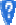 “我的常州”APP 完成作业：下载安装“我的常州”APP，点击“教育培训”栏，点击“青果假期作业”进入。3. 客服电话：4008213060。4. 监督电话：86632009。（二）“互+青果”直播课堂开放时间：详见“常州市教育服务中心”微信公众号公告；服务对象：全市小学生；课程内容：趣味学科类、艺术拓展类；主要形式：直播+录播；参加方式：关注“常州市教育服务中心”微信公众号，点击底栏“青果直播”进行观看；联系人：蔡老师，咨询电话：86636980。（三）公益心理咨询活动开放时间：周六、周日全天。活动内容：一对一公益心理咨询（每次咨询 50 分钟）；预约方式： 每周周二至周五预约本周周末咨询安排；电话预约：工作时间拨打心理咨询预约电话：86617789；现场预约：工作时间到常州市教育服务中心直接预约。地址：常州市青少年活动中心 1 号楼 112 室。（四）“青果在线杯”常州市第三届科创家庭邀请赛参赛对象五人为一个团队参加，其中至少有 3 位是常州市中小学在校学生，其他人可以是学生的同学、父母、老师、长辈、亲友。比赛主题            “龙城地铁站”创意设计。作品要求2019 年常州地铁一号即将建成，你期望地铁站有什么样的创新，一起脑洞大开设计最有创意的地铁站。请利用生活中常见物品设计制作一个地铁站，站名自拟，成本不超过 50 元；以视频的形式介绍自己制作的地铁站，可以从地铁站的制作过程、地铁站的创新部分、艺术展现、最最说明、成品地铁站形状等方面介绍，也可以自己创意表达，但是视频时间不超过 5 分钟。同一位学生只能参与一项作品的申报。所传作品必须是作者自己设计制作，如有作弊，取消参赛资格，并通知所在学校。评分标准成本核算 20 分。成本少于 50 元得 20 分，超过 50 元，为 0 分，成本超过 200 元取消比赛资格。提供所有材料清单，如果本身已经是废品或者以后可以循环使用的材料则不计入成本， 但是需要在材料清单“金额”一栏中注明“废品”或者“循环使用”。创新之处 30 分。作品的创新之处必须在申报书中说明，创新之处可以是一处，也可以是多个地方，根据申报书中创新之处情况说明和视频中展示给与 1-30 分。艺术表现 20 分。作品的整体艺术形象，有何寓意在申报书中进行说明，根据申报书中情况说明和视频展示，综合作品的整体情况给与 0-20 分。特点说明 20 分。在申报书中介绍所设计地铁站的最大特点（只要一点即可），比如人流最畅通、公交与地铁无缝对接、信息化最强、地铁整体形象最美、所用材料最省、材料最独特等， 可以自由发挥自己定义最大特点，但“最最说明”不能与“创新之处”和“艺术表现”重复。根据申报书中情况说明和视频展示，给与 0-20 分。作品完整 10 分。作品只需要提交视频和作品申报书电子稿，无需交实物，根据材料填写完整情况给与 0-10 分，如果缺少视频或者作品申报表则取消比赛资格。作品提交请将“第三届科创家庭邀请赛+第一学生校名+第一学生姓名”作为电子邮件标题，申报表、成本表和视频作为附件发送到 qingguozx@126.com（视频要求为 mp4 高清格式，大小不超过 300M，总时间不超过 5 分钟），如有疑问可以加入常州市科创大赛 qq 群在线沟通，一号群：117658946 二号群：335153573、三号群： 487215162（无需重复加群）。联系人：邱老师，咨询电话：86632009。“青果在线杯”常州市第三届科创家庭邀请赛申报表队伍名称： 	“青果在线杯”常州市第三届科创家庭邀请赛成本说明队伍名称： 	常州市精神文明建设指导委员会办公室	2018 年 1 月 10 日印发序号项目名称主办单位开展时间联系方式1“我家挂春联”主题活动市文明办、市教育局、市文广新局市文联、新华日报社常州分社、1 月 10 日—2 月中旬赵家玮137768365802“争做非遗小传承人”体验活动市文明办、常州日、常州广播电视台、市教育局、市文广新局1 月 26 日—2 月中旬张哲仁137750202233写福送福迎新年常州市图书馆天宁分馆1 月 26 日秦	菲696562964迎新春“读书乐”猜谜活动常州市图书馆2 月 5 日至 2 月 7 日石一梅189210913215少灯谜快乐猜常州市图书馆元宵节前后童熠陵881044176“图书小天使”志愿服务常州市图书馆寒假期间童熠陵881044177青少年剪纸艺术学习体验活动溧阳市妇联1 月 24 日-26 日黄惠萍138626992638社区公益篮球活动溧阳市团市委1 月 24 日-2 月 1 日陈	锋9传承年习俗，创新过大年活动武进博物馆2 月 5 日王丽娜13775108586序号项目名称主办单位开展时间联系方式10《快快乐乐看展览，热热闹闹庆元宵》武进博物馆2 月 19 日王丽娜1377510858611国学课堂-君子的养成武进图书馆寒假期间周玉佳1876182961812夕阳红“新春送福”活动武进图书馆春节前周玉佳1876182961813迎新春 送春联新北区文明办、新北区未成年人成长服务中心、春江镇1 月下旬（春节前）吴嵩倩1850259529514“童心送福贺新春”亲子活动常州市妇联、市妇女儿童活动中心1 月 27 日-1 月 31 日管乐 13915031558152019 江苏省普及机器人大赛（常州赛区）常州市教育局、常州市科协1 月 26 日沈建光1895122118616常州市中小学生寒假阅读活动中共市委宣传部、市文明办、市教育局、市文广新局、新华书店寒假期间17我眼中的春节——常州市中小学生手机摄影大赛常州市小记者协会2 月 1 日-3 月 1 日梅志刚8663099718常州晚报小记者春节主题征文常州市小记者协会2 月 1 日-2 月 19 日梅志刚8663099719“常州小记者 孝心过大年”孝心寄语卡大征集常州市小记者协会2 月 1 日-2 月 19 日梅志刚8663099720“青果在线学校”寒假活动常州市教育服务中心1 月 26 日-2 月 17 日袁斌86632009年级书	名作 者出版社定 价低年级我不想做一只小老鼠（绘本）曹文轩天天29.80低年级真狼与假狈（注音）沈石溪安徽少儿20.00低年级小狗宝贝蛋（注音）秦文君上海译文25.00低年级没头脑和不高兴（注音）任溶溶浙江少儿18.00低年级最特别的送给你（注音）（日）森山京青岛20.00低年级男孩向前冲（注音）（英）大卫·阿尔蒙德新蕾24.00低年级多了一条尾巴（注音）常星儿万卷20.00低年级大象的耳朵（注音）冰波新蕾24.00低年级会染梦的狐狸（注音）汤素兰二十一世纪20.00低年级胆小的勇士（注音）刘健屏江苏少儿26.00低年级小学生每日一文（一年级）（注音）捷英社北京日报19.50低年级小学生每日一文（二年级）（注音）捷英社北京日报20.80低年级花朵开放的声音（诗歌）（非注音）金波重庆25.00中年级魔法师的帽子（芬兰）托芙·扬松人民文学29.00中年级大林和小林张天翼长江文艺22.00中年级傻鸭子欧巴儿张之路广州25.00中年级霸王龙该有的样子王晓丹等二十一世纪25.00中年级吉尔的秘密花园（德）达妮埃拉·德雷舍尔上海译文19.00中年级小豆子爱上学：欢乐校园故事多肖定丽青岛20.00中年级月光下的肚肚狼冰波辽宁少儿22.00中年级马里奇昆虫国历险记朱奎大连22.00中年级飞鼠萨米历险记（美）亨利·科尔天天27.00年级书	名作 者出版社定 价中年级躲在秦朝的成语林汉达万卷29.80中年级小学生每日一文（分三年级、四年级）	捷英社北京日报20.80/本中年级写给孩子的中华上下五千年⑥明朝—清朝朱良志等大连25.00中年级史老师教 300 个汉字（上、下）史春炎工作室江苏美术24.00/本高年级小魔狐伊斯拉：伊斯拉闯进了白狐巢（英）艾萨里斯接力35.00高年级胡桃夹子（德）霍夫曼天地19.80高年级野蜂飞舞黄蓓佳江苏少儿26.00高年级疯狗浪曹文轩长江少儿30.00高年级男生贾里全传秦文君少年儿童24.00高年级我们的六年级饶雪莉天地32.00高年级熊王（美）詹姆斯·柯尔伍德四川文艺25.00高年级奇迹之夏马传思大连26.00高年级诗词王国漫游记之苏轼归来余闲辽宁人民28.00高年级人类的故事（美）房龙童趣24.80高年级周末不用爸妈管乐多多浙江少儿22.00高年级小学生每日一文（分五年级、六年级）	捷英社北京日报20.80/本高年级101 个水的实验（德）安提亚长江少儿32.00年级书	名作 者出版社定价初中创造自己刘墉接力29.80初中骆驼祥子（七年级下必读）老舍长江文艺22.00初中给青年的十二封信（八年级下必读）朱光潜浙江文艺39.80初中朝花夕拾（九年级下必读）鲁迅译林22.00初中赵丽宏作品中学生典藏版：旷野的微光赵丽宏山西教育23.00初中向往高处的阳光毕淑敏长江文艺32.00初中图书馆男孩（美）保罗·格里芬百花文艺32.00初中阿勒泰的角落李娟新星36.00初中时节之美朱爱朝百花文艺39.80初中人类群星闪耀时（奥）茨威格译林21.00初中风会记得一朵花的香丁立梅金城29.80初中小溪流·中学生悦文（分年级）本书编写组首都师大30.00/本初中凤凰悦文寒假专辑（分年级）本书编写组期刊社25.00/本初中每天读点英文笑话（英汉对照）创想外语研发团队中国纺织29.80高中读者合订本本书编辑部甘肃人民28.00高中自在独行贾平凹长江文艺39.00高中我只感到世界扑面而来阿来山西教育23.00高中四时之诗：蒙曼品最美唐诗蒙曼浙江文艺45.00高中蒋勋说宋词蒋勋中信39.80高中活着余华十月文艺35.00年级书	名作 者出版社定价高中局外人（含《鼠疫》）（法）加缪江苏文艺39.80高中干校六记杨绛三联书店26.00高中意林合订本意林编辑部意林杂志社28.80高中美文 50 家·暖心卷杨绛等长江文艺45.00高中盗火与革命余世存北京联合42.00高中风雨哈佛路（美）莉丝·默里中信39.00高中感动一生的美文全集（英汉对照）青闰主编台海39.80作者姓名学校及班级/单位联系电话第一作者（学生）第二作者第三作者第四作者第五作者作品简介创新之处艺术表现特色说明序号物	品金额（元）序号物	品金额（元）116217318419520621722823924102511261227132814291530